                    Prénom NOMProfil Compétences clésSecteur Economique d’activitéExpérience d’administrateurExpérience ProfessionnelleExpérience InternationaleFormationLanguesAutres Intérêts Copyright 2014  Profil de Référence crée par : 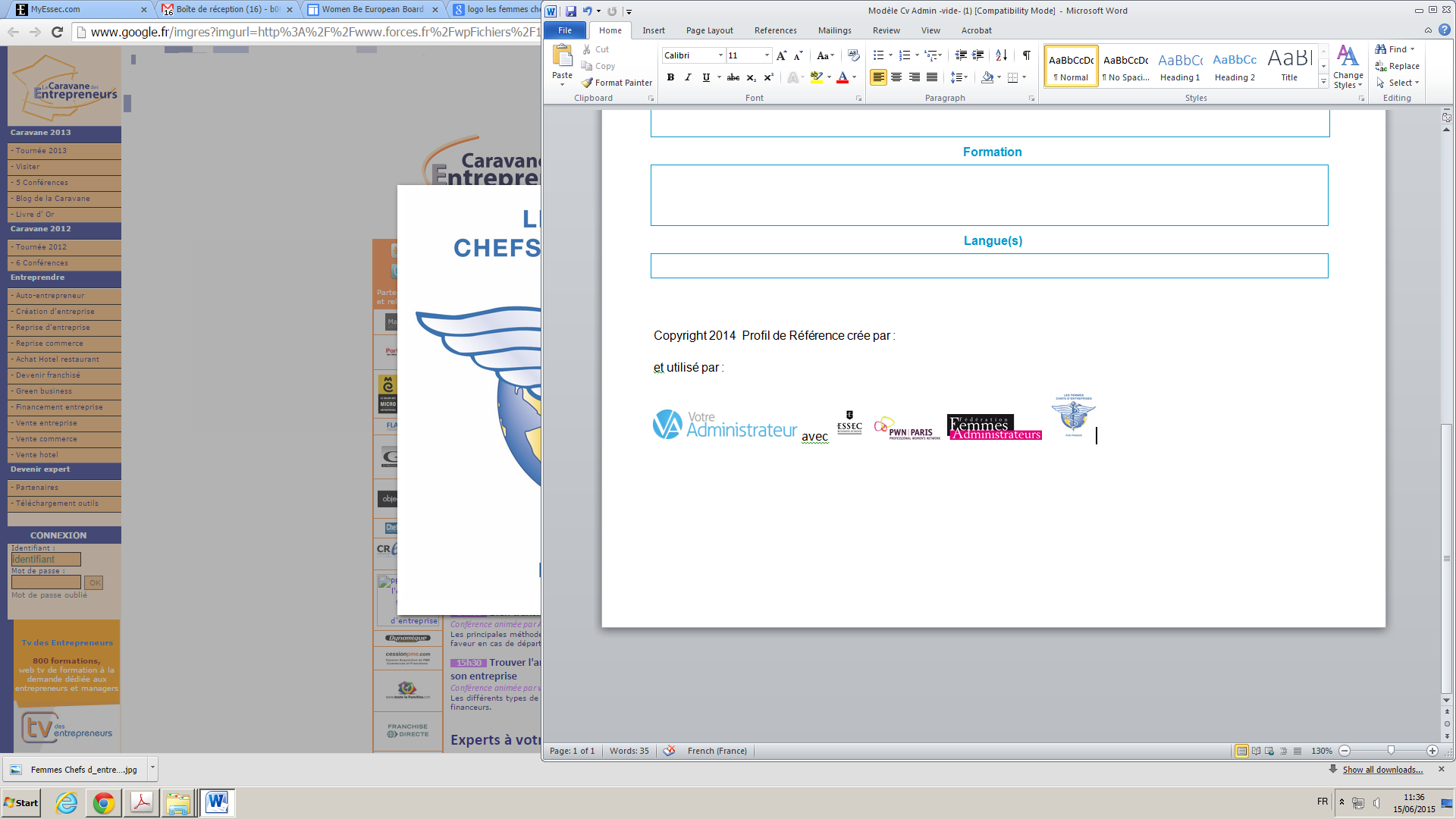 Adresse :	   Tél. :+ 33  Courriel:	 cette case profil  est critique car y est défini qui vous êtes et en filigrane votre proposition de valeur , celle  que vous allez apporter à un Conseil , parmi vos pairs. synthétiser vos compétences  : 4-5  maxi, mots clés préférés , comme vos expériences professionnelles : dates jalon et dernier poste occupé . Vous aurez l’occasion de détailler l’une ou l’autre dans le courant des entretiens en appui du savoir faire/savoir être que vous voulez faire valoir en fonction des problématiques de votre interlocuteur.Voir case compétencesNe négligez pas cette case autres : vous donnez  à voir sur votre personnalité , elle est à adapter en fonction du destinataire et peut s’avérer utile